IPG	605/ IPG 1012/ IPG 1218HV - IMPULSE GENERATORSurge testing 1.2/50µs 0.2-6.25 kV0.2-10 kV0.25-12 kV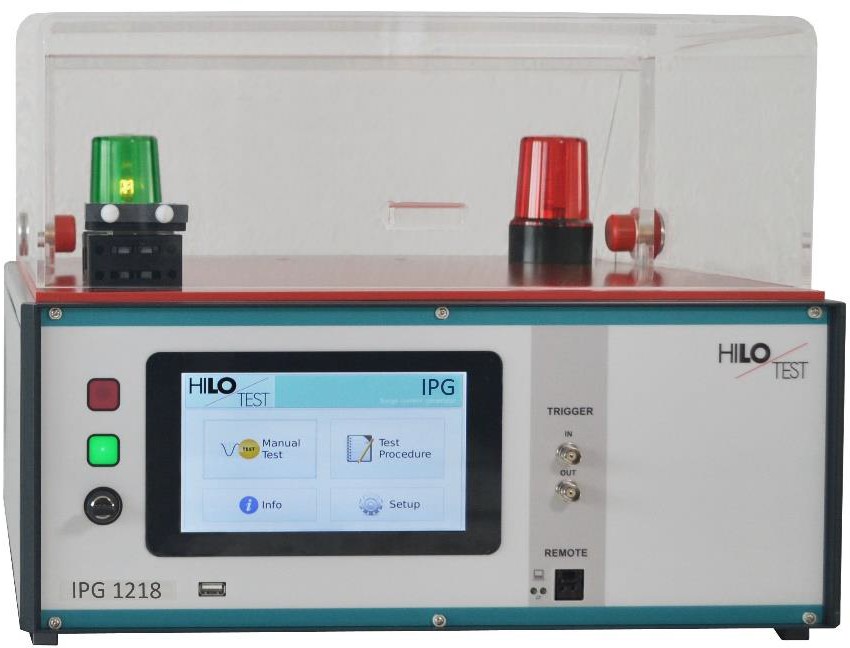 Picture: incl. Option PA 503High-Voltage Pulse Generators IPG 1218 / 1012 / 605 generate standard impulse voltages with waveform 1.2 / 50 µs acc. to IEC 60060. They are designed for testing impulse dielectric strength of components, insulations, air- and surface flash-over gaps acc. to IEC.The peak value of the test voltage is continuously adjustable from 0.2 - 6.25 / 10 / 12 kV. Positive or negative polarity of the output voltage can be selected. A built-in voltage divider 1000:1 allows monitoring of the impulse output waveform during testing.The generators possess two high-voltage outputs with different source impedance. The HV output terminals are located beyond a dielectric cover with safety interlock. The transparent test cabinet prevents accidental contact with live threatening parts of the test object and allows observation of the test object during testing.The generator output possesses a current monitor detecting breakdown or flashover of the test object. The threshold of the current monitor is adjustable.The generator excels by its compact design, simple handling and precise reproducibility of test impulses. It features a microprocessor controlled user interface and a 7” touch screen unit for ease of use. The microprocessor allows the user to execute either standard test routines or a “user defined” test sequence. A standard USB port provides the ability to print a summary of the test parameters to a USB stick.The software program IPG-REMOTE allows full remote control of the test generator via Ethernet light guide as well as documentation and evaluation of test results, accordingly to the IEC 17025. To record definite impulses, it is equipped with an Impulse Recording Function (IRF) Moreover all generator functions may be computer controlled via the isolated optical interface.According toAccording toIEC 60664Testing impulse dielectric strength of components, insulations, air- and surface flash-over gapsVDE 0110Testing impulse dielectric strength of components, insulations, air- and surface flash-over gapsVDE 0411Testing impulse dielectric strength of components, insulations, air- and surface flash-over gapsVDE 0420Testing impulse dielectric strength of components, insulations, air- and surface flash-over gapsIEC 60335 : 2010Insulation test of inductors and coilsOptionsIPG 605	IPG 1012	IPG 1218PROTECTIVE COVER ON THE EQUIPMENT TOPPROTECTIVE COVER ON THE EQUIPMENT TOPWith safety interlock switch, connected to the safety interlock loop,red and green warning lamps installed acc. VDE 0104See figureType PA 503, Dimensions W * H * D400 * 140 * 300 mm³Type PA 505, Dimensions W * H * D400 * 250 * 400 mm³Software IPG-REMOTE, for remote controlSoftware IPG-REMOTE, for remote controlWith Impulse Recording Function (IRF)With Impulse Recording Function (IRF)( XP, WIN7, WIN10 ) incl. 5m long light guide and PC Ethernet interface( XP, WIN7, WIN10 ) incl. 5m long light guide and PC Ethernet interfaceVersion without protective cover, current shunt Rm = 1,Version without protective cover, current shunt Rm = 1,BNC for measuring on the backBNC for measuring on the backTECHNICAL SPECIFICATIONSIPG 605IPG 1012IPG1218MainframeMicroprocessor controlled touch panel7”, capacitive7”, capacitive7”, capacitiveOptical Ethernet Interfacefor remote control of the generatorOptionalOptionalOptionalInterface for saving reportsUSBUSBUSBExternal Trigger input/ outputSwitch/ 10VSwitch/ 10VSwitch/ 10VConnector for external safety interlock loop24 V=24 V=24 V=External red and green warning lamps24 V=, 40 mA24 V=, 40 mA24 V=, 40 mAMains power90V – 264V / 50/60 Hz90V – 264V / 50/60 Hz90V – 264V / 50/60 HzDimensions of desk top case W * H * D450*180*500 mm3450*180*500 mm3450*180*500 mm3Weight18kg18kg18kgGenerator sectionPeak value of impulse output voltage, adjustable, ± 5 %0.2-6.25 kV0.2-10 kV0.25-12 kVWaveform of impulse output voltage, acc. to VD 0433, IEC 600601.2/50 µs ± 30 % / 20 %1.2/50 µs ± 30 % / 20 %1.2/50 µs ± 30 % / 20 %Max. stored energy5 Joule12 Joule18 JouleEnergy storage capacitor	Cs0.25 µF0.25 µF0.25 µFResistor in series to the output HV1	Rs1500500500Resistor in series to the output HV2	Rs2Standard 50 (opt. 40 oder 200)Standard 50 (opt. 40 oder 200)Standard 50 (opt. 40 oder 200)Output polarity, selectablepos / neg / altpos / neg / altpos / neg / altTrigger :a) manualPush buttonPush buttonPush buttonb) external Trigger inputSwitchSwitchSwitchc) internal, automatic, adjustable via test procedure1 - 1000 pulses1 - 1000 pulses1 - 1000 pulsesRepetition time, selectable1-1000 s3 -1000 s3 -1000 sCURRENT SENSEbuilt-inbuilt-inbuilt-inThreshold value, selectable1-830µAs1-1200 µAs1-1500 µAsImpulse voltage divider, built-in1000:1 ± 2 %1000:1 ± 2 %1000:1 ± 2 %Mains synchronous triggering, phase shifting, digitally selectable0 - 359°, step 1°0 - 359°, step 1°0 - 359°, step 1°HV output, HV-OUTHV connectorHV connectorHV connectorAccessories: power cable, turn key, instruction manual